2018-2020 г. г,  г. МОСКВАРАБОЧАЯ ГРУППА СПЕЦИАЛИСТОВ ПО САМБО И ДЗЮДО ПО ИЗУЧЕНИЮ ОБОСНОВАНИЯ И ПРИКАЗА  ПО УСТАНОВЛЕНИЮ ПОЧЕТНЫХ СПОРТИВНЫХ ЗВАНИЙ: «Заслуженный тренер – наставник России»,  «Народный тренер – наставник России» и награды - ордена ДЗИГОРО КАНО «За заслуги в дзюдо и самбо». Май 2020 г., г. Москва, Новиков Николай Анатольевич, 1940 г.р. (80 лет), образование – высшее, стаж работы тренером более 50 лет, доцент кафедры физического воспитания НИИ Ядерного университета атомной промышленности (МИФИ), ветеран труда СССР, МСМК (СССР) по самбо, Заслуженный работник физической культуры и спорта России (2003 г. ), судья международной категории по самбо,  лично подготовил 60 мастеров спорта СССР, чемпион СССР 1967 г. и многократный призер командных чемпионатов СССР по самбо, серебряный призер чемпионата ВЦСПС по самбо, 12-ти кратный чемпион общества работников Атомной промышленности (Атомспорт), 3-х кратный чемпион и многократный призер чемпионатов г. Москвы. Награжден медалями: 850-летие образования города Москвы, 90 лет ВДФСО «Динамо», 90 лет Федеральной службы безопасности (ВЧК, КГБ, ФСБ), 10 лет Управления Академии МВД, За вклад в развитие научно-исследовательского Ядерного университета (МИФИ), Ветеран атомной энергетики и промышленности, 65 лет Победы советского народа над гитлеровской Германией, Честь и гордость Академиии МВД, медаль Федерации самбо России  «100 - летие Харлампиева». Награжден почетными знаками: Отличник Погранвойск 1 степени, За заслуги в освоении космоса, За заслуги в атомной энергетике и промышленности, а также награжден многочисленными дипломами, грамотами и благодарственными письмами государственных федеральных и московских органов, ведомств и общественных организаций города Москвы, СССР и России.ОТЗЫВ: Проблема взаимоотношений воспитанника и первого тренера описанная в настоящем Обосновании не нова и  остается актуальной уже на протяжении нескольких десятилетий, начиная с создания самбо как вида спорта. Многочисленные примеры личных историй,  взятые из жизни, не решают основного вопроса: как быть и что делать? И вот, кажется, намечается достойный выход из казалось бы, совершенно безнадежного тупика  и это правильное решении – надо ввести новые почетные спортивных звания «Заслуженный тренер – наставник России» и «Народный тренер – наставник России» по аналогии со -2-званиями «Заслуженный артист России» и «Народный артист России». Что это дает? Вот что: Введение почетных спортивных званий «Заслуженный тренер – наставник России» и «Народный тренер – наставник России», - Стимулирует работу первых тренеров; - Вызывает уважение со стороны остальных учеников этого тренера;- Создает почет и уважение со стороны родителей воспитанников так и других его учеников;- Привлекает на работу по профессии начинающих тренеров – педагогов;- Вызывает уважение со стороны вспомогательных служб обеспечивающих учебно – тренировочный процесс (аренда помещений, приобретение спортивного инвентаря и прочее)- Повышает статус тренера в юридическом смысле;- Облегчает медицинское обеспечение; - Способствует успеху учеников  в обучении в общеобразовательном учреждении;- Укрепляет семейный статус тренера; И что наиболее важно, в сумме всех предыдущих пунктов, повышается уровень патриотического воспитания начинающих спортсменов.Вот к такому заключению я пришел, ознакомившись с документами предоставленными Беридзе Борисом Шалвовичем (Обоснование и проект Приказа  Всероссийской комиссии по присвоению спортивных званий и наград ветеранам дзюдо и самбо»). С уважением к соратникам, коллегам и ученикам - Новиков Н.А.*** Май  2020 г., г. Москва, Шульц Михаил Генрихович, 1963 г.р. (57 лет), мастер спорта СССР по самбо, руководитель «Фонда поддержки и развития самбо».ОТЗЫВ: Солидарен с мнением и приведенными доводами Новикова Николая Анатольевича о назревшей необходимости учреждения почетных спортивных званий «Заслуженный тренер – наставник России», «Народный тренер – наставник России» и ордена Дзигоро Кано для тренеров первого звена подготовки спортсменов к участию в спорте высших достижений. Они являются фундаментом достижений своих учеников не только в спорте, но и в жизни в различных ее проявлениях. Звания придадут новый импульс к привлечению тренеров по специальности и стимула к качественному обучению, патриотическому -3-воспитанию  и подготовке юных спортсменов России. 
***
Май 2020 г., г. Москва, Гаткин Евгений Яковлевич – Доктор медицинских наук, профессор, Детский хирург. Специалист  по реабилитации лиц, страдающих врождённой и приобретённой патологией. Мастер спорта СССР по самбо, судья республиканской категории по самбо,  неоднократный чемпион и призёр первенств и чемпионатов Москвы по борьбе САМБО и ДЗЮДО. Неоднократный чемпион и призёр Всесоюзных турниров, неоднократный чемпион и призёр МГС «ФиС», «Динамо» «Буревестник»  по САМБО  и ДЗЮДО. Чемпион IV спартакиады Минздрава СССР по САМБО 1978 года.  Президент и главный тренер по САМБО и ДЗЮДО семейного спортивно-оздоровительного клуба «Звягинец». Автор метода лечебной физкультуры, основанной на системе борьбы САМБО.   Врач команды «Ред Стар» по гонкам на надувных лодках (бронзовый призер Чемпионата Мира 2006 г. в классе IV, Чемпион Мира 2007 г. В классе V). Врач сборной России по КАРАТЭ КОФУКАН (Чемпион Мира 2012 г.). Автор 23 монографий по теме спорта, психологии, личной безопасности, оздоровления. Автор популярной литературы и учебных пособий по борьбе САМБО. Вхожу в авторский коллектив учебников по Основам безопасности жизнедеятельности для 7, 8, 10 и 11 классов. Специализация — оздоровительные системы, личная безопасность.  Награжден:  медалью «850-летие Москвы»,  нагрудным знаком «Участник боевых действий», нагрудным знаком «За содействие МВД России», медалью Ордена Духовного Единства Наций Академии Духовного Единства Наций при ООН (№13), медалью «15 ЛЕТ ОМОН МОСКОВСКОГО УВД НА ЖТ МВД РОССИИ», Почётным знаком I степени Президиума федерации САМБО г. Москвы "За особый вклад в САМБО". Ветеран боевых действий (удостоверение: серия БК № 0777231 выд. 17.02.06).ОТЗЫВ: Введение почетных спортивных званий «Заслуженный тренер – наставник России» и «Народный тренер – наставник России» может сыграть положительную роль в развитии Российского спорта. Эта инициатива поможет поднять престиж тренеров «первого звена», обучающих начинающих спортсменов азам очень сложных по стилистике движений видам спорта САМБО и ДЗЮДО. Сами тренировки, даже если ученик не станет выдающимся спортсменом, приобщают ребёнка к дисциплине, здоровому образу жизни, неприятию к вредным привычкам и асоциальному поведению, формируют психологию защитника справедливости. Он копирует манеру поведения наставника, воспитанного в лучших традициях САМБО и ДЗЮДО, правила которых предполагают культивацию в спортсмене таких качеств, как благородство, уважение к -4-окружающим, смелость, уверенность в себе, инициативность, силу воли, умения добиваться поставленных целей,  умение защитить себя и тех, кто слабее.       Люди, прошедшие школу САМБО и ДЗЮДО, в физическом развитии значительно опережают сверстников. Подготовленные таким образом юноши, значительно лучше переносят нагрузки, которые им приходится испытывать в трудовой жизни и во время военной службы, а значит, лучше прочих выполняют поставленные задачи. От физически и нравственно здоровых людей рождается такое же потомство, которому родители передают не только физическое здоровье, но и стереотипы поведенческие. Известно много случаев, когда авторитет первого тренера помогает улучшить климат в семье ученика, когда родители идут к нему за советом. Зачастую этот авторитет для ребёнка даже выше, чем авторитет родителей. Значит для общества работа первого спортивного наставника важна не меньше, чем труд школьных педагогов, медиков, сохраняющих здоровье подрастающего поколения и прочих специалистов.          Присвоение указанных званий повысит престиж этого рода деятельности и рейтинг конкретного специалиста, что приведёт в его группы новых воспитанников.  Все стремятся попасть на обучение к титулованным наставникам, но бывает так, что лучший специалист не имеет никаких титулов, а значит материальных и моральных поощрений.  Много таких тренеров работают на хозрассчётной  основе, даже в муниципальных досуговых образованиях. Их материальное благополучие напрямую зависит от количества занимающихся. И здесь рейтинг имеет первостепенное значение. Таким специалистам охотнее помогают благотворители и спонсоры, а также их охотнее берут на работу в государственные учреждения, даже если у них нет специального физкультурного образования.           В дальнейшем, инициативу можно развить, предложив законодательным органам ввести законы, которые позволят таким людям, в случае тяжёлой болезни или в старости иметь дополнительные льготы, способные улучшить качество их жизни.  Всё это способствует улучшению климата в обществе, где на уровне общественного сознания будет поощряться не криминальное поведение высокопоставленных воров, а честное и бескорыстное служение делу отмеченных скромных тружеников-энтузиастов.          О присвоении подобных званий следует  оповещать общественность через средства массовой информации, что рекрутирует в ряды энтузиастов новых специалистов.  Однако, необходимо выработать механизмы, которые не позволят -5-всякого рода недобросовестным лицам получать такие звания и сопутствующие им преференции. Следует исключить возможность поощрения таких «специалистов» за взятки или по принципам «кумовства».Однако, одно из положений, что стаж работы  должен быть не менее 15 лет, сомнителен. На мой взгляд,  достаточно этот срок ограничить 10 годами.Вот к такому заключению я пришел, ознакомившись с документами предоставленными Беридзе Борисом Шалвовичем (Обоснование и проект Приказа  Всероссийской комиссии по присвоению спортивных званий и наград ветеранам дзюдо и самбо» об учреждении почетных спортивных званий «Заслуженный тренер – наставник России», «Народный тренер – наставник России» и ордена Дзигоро Кано «За вклад в развитие дзюдо и самбо). С уважением к соратникам, коллегам и ученикам, Гаткин Е.Я.***Июнь 2020 г., г. Москва, Саунин Владимир Иванович,  28 декабря 1940 (80 лет). Заслуженный мастер спорта СССР по дзюдо, мастер спорта СССР международного класса по самбо и вольной борьбе, заслуженный работник физической культуры и спорта Украины. Советский самбист, дзюдоист и борец вольного стиля, 5-кратный чемпион и 6-кратный призер чемпионатов СССР и чемпион мира по самбо, чемпион и призёр чемпионатов СССР и Европы по дзюдо, призёр чемпионата Европы по вольной борьбе, чемпион Спартакиады Народов СССР 1971 г., ). Член сборной команды СССР по дзюдо и самбо. Генеральный директор Украинской спортивной федерации «Универсальный бой». Вице-президент Международной федерации универсального боя. Выступал в супертяжёлой весовой категории (свыше 100 кг). Спортивные результаты:Чемпионат СССР по самбо 1961 г. -; Чемпионат СССР по самбо 1965 г. -Чемпионат СССР по самбо 1967 г.-; Чемпионат СССР по самбо 1969 г.-Чемпионат СССР по самбо 1971 г.- ; Чемпионат СССР по самбо 1972 г. Чемпионат СССР по самбо 1973 г.- ; Чемпионат СССР по самбо 1974 г.-; Чемпионат СССР по самбо 1976 г. - 1; Чемпионат СССР по самбо 1977 г.- ; Чемпионат СССР по самбо 1978 г. — ;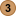 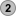 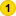 ОТЗЫВ: Детально изучив Обоснование и проект Приказа Всероссийской комиссии по присвоению спортивных званий и наград ветеранам дзюдо и самбо об установлении почетных спортивных званий «Заслуженный тренер – наставник России», «Народный тренер – наставник России» и ордена Дзигоро Кано «За вклад -6-в развитие дзюдо и самбо, считаю необходимым отметить, что введение таких званий:- положительно скажется на работе всех специалистов низовых коллективов физической культуры и спорта России;- придаст работе специалистов первого звена соответствующий значимый статус и выделит наиболее талантливых и добросовестных;- с течением времени обеспечит нравственную преемственность системы взаимосвязи первого тренера – воспитанника – и второго тренера, структурирует их общность;- обеспечит гарантии первому тренеру – наставнику, что его творческий многолетний труд по воспитанию гармоничного и перспективного спортсмена не пропадет даром, получит соответствующую высокую профессиональную оценку всероссийского сообщества.***Июнь 2020 г.,  г. Москва, Бондаренко Анатолий Афанасьевич,  1943 г. р. (77 лет). Заслуженный мастер спорта СССР. Советский самбист и дзюдоист, 6-кратный чемпион и 3-кратный призёр чемпионатов СССР по самбо, 5-кратный чемпион и 3-кратный призёр чемпионатов Европы по дзюдо, Выступал за Советскую Армию (Киев). Член сборной команды СССР по дзюдо и самбо в 1964-1970 годах ХХ века. ОТЗЫВ: Предлагаемое введение почетных спортивных званий «Заслуженный тренер – наставник России», «Народный тренер – наставник России» и награды  орденом Дзигоро Кано «За вклад в развитие дзюдо и самбо», внесет неоценимый положительный вклад в отечественное движение и развитие физической культуры и спорта. Многочисленные примеры из жизни многих поколений тренеров первого звена низовых коллективов физкультуры и спорта подтверждают те факты,  которые приведены в Обосновании к присвоению указанных званий. Деятельность первого тренера и любого специалиста,  связанного с физической культурой, спортом и  реабилитацией,  насыщена не только обучением специфике спорта, но и всесторонним глубоким воспитанием высоких  нравственных и моральных качеств у обучающихся, их волевых качеств,  побуждающих преодолевать трудные жизненные ситуации и переносить почти невыносимые для обычного человека, физические нагрузки. Работа специалиста творческая и благородная по своей сути должна быть достойно оценена не только на местном уровне территории, но и признана на общероссийском уровне и если не государством (дело не такого -7-далекого будущего), то уполномоченной на это общественной организацией – Всероссийской комиссией по присвоению спортивных званий и наград ветеранам дзюдо и самбо.***Июнь 2020 г., Московская область, г. Гжель, Медведков Виктор Дмитриевич, 1954 г.р.  (66 лет),  мастер спорта СССР по самбо и по дзюдо, Ветеран - заслуженный мастер спорта России по дзюдо, доктор педагогических наук (по научной (спортивной) специальности 13.00.04.),  профессор  Гжельского государственного университета,  изобретатель СССР,  автор более 500 научных публикаций и открытия детоксикационной функции физических нагрузок. тренер дополнительного образования по дзюдо и самбо,  педагогический стаж с 1977 г.  43 года,  среди воспитанников 5 мастеров спорта и 15 кандидатов в мастера спорта, Победитель первенства СССР среди студентов 1977 г., среди мастеров – ветеранов: чемпион мира, 3-кратный чемпион  Европы, чемпион континента Евразия,  6-кратный чемпион России по дзюдо, 6-кратный чемпион России по самбо среди ветеранов и чемпион г. Москвы.  Стоя на пьедестале  чемпиона соревнований,  обеспечил 9 раз подъем знамени  России и звучание гимна России на чемпионатах мира и Европы среди мастеров-ветеранов по дзюдо! ОТЗЫВ    на введение почетных спортивных званий "Заслуженный тренер-наставник России и  "Народный тренер-наставник России". Идея капитана сборной команды ветеранов России по дзюдо, самого титулованного по количеству золотых медалей в России, Европе, мире, олимпийца 1980 г., МСМК (СССР) Беридзе Бориса Шалвовича о присвоении новых почетных спортивных званий прогрессивна и поэтому требует оперативного внедрения. Бывшее,  маленькое государство ГДР (Германская демократическая республика),  благодаря стимулированию первых тренеров будущих чемпионов Олимпийских игр, мира и Европы,  на равных билась на чемпионатах мира,  Европы и  на Олимпийских играх с такими гигантами, как СССР, США и др.  Наибольший вклад  в значительные спортивные успехи ГДР вносили именно первые тренера, учителя физического воспитания, нашедшие спортивно-одаренных детей и передавшие их в спортивные команды городов и страны тренерам с более высокой квалификацией, которые доводили спортсменов до чемпионства на международных соревнованиях. За этот вклад первые тренеры и учителя получали такие же высокие спортивные знания, как и главные тренера ГДР, которые материально сильно стимулировали тех и других. Вышеназванные почетные спортивные звания первые тренера могут получить не только за качество, но и за количество ими подготовленных разрядников, выдающихся личностей, ПАТРИОТОВ России, успешно служащих российскому народу. Идея Беридзе Б.Ш. опережает по качеству все наработки Минспорта России по защите первых тренеров от бессовестного отбора результатов их самого тяжелого труда на первом, втором, третьем годах -8-тренировок с найденными ими спортсменами-самородками. Именно первые тренера, являясь не только тренером, УЧИТЕЛЕМ, но и вторым отцом (часто и первым) своим титаническим трудом делают наибольший вклад в воспитание будущего чемпиона мира, Европы и Олимпийских игр, что часто не замечает спортивное руководство в большинстве регионов России. Вышеназванные почетные спортивные звания будут хоть немного компенсировать недоработки Минспорта России в премировании часто забываемых первых тренеров чемпионов Олимпийских игр, мира и Европы. Внедрение идеи Беридзе Б.Ш. в жизнь приблизит Россию в области спорта к бывшей ГДР и обеспечит прирост национальной безопасности России.                                        Патриот России  Медведков В.Д.***Май 2020 г., г. Казань, Штурбабин Сергей Анатольевич, 1970 г.р. (50 лет). Заслуженный работник физической культуры Республики Татарстан, мастер спорта СССР по дзюдо, МСМК России по дзюдо. Старший тренер-преподаватель по дзюдо сборной КНИТУ  КАИ (Казанский национальный исследовательский технический Университет им. А.Н.Туполева  КАИ). По совместительству тренер-преподаватель по дзюдо дополнительного образования МБОУ Гимназия №180 г. Казань. Чемпион вооруженных сил СССР по дзюдо, призер первенства СССР по дзюдо, чемпион Европейских игр среди полиции и пожарных по дзюдо,  чемпион и серебряный призер Всемирных игр полиции и пожарных, чемпион мира среди пожарных и спасателей по дзюдо, трехкратный чемпион и неоднократный призер чемпионатов мира среди мастеров-ветеранов по дзюдо, шестикратный чемпион и многократный призер Европы среди мастеров-ветеранов по дзюдо, пятикратный чемпион и многократный призер чемпионатов России среди мастеров-ветеранов по дзюдо, чемпион России среди мастеров-ветеранов по самбо.Награжден: медалью Президента РФ «За проведение Всемирной летней Универсиады в г.Казани», Благодарностью Президента РТ за развитие дзюдо, нагрудным знаком «За заслуги» МЧС России, благодарностью Министра МЧС России Шойгу С.К., нагрудным знаком «За безупречную службу» мэром г. Казани, а также многочисленными дипломами и грамотами. ОТЗЫВ: Присвоение и введение почетных званий «Заслуженный тренер–наставник России» и  «Народный тренер-наставник России», а также награды орденом Дзигоро Кано  назрело по многим причинам.  Как видно из обоснования, эти звания оценят труд и большой вклад в развитие дзюдо и самбо тех  тренеров-преподавателей, которые на протяжении многих лет работы показали свой талант и -9-призвание тренера в самоотверженном и  патриотическом воспитании молодого поколения через ценности дзюдо и самбо.Данные почетные звания:- Оценят работу тренеров, работающих как со спортсменами высших достижений, так и тренеров, участвующих в подготовке  спортсмена на всех этапах, включая, что  особо важно, первых тренеров-наставников на начальном этапе подготовки.-  Поднимут  авторитет тренера-преподавателя в лице учеников, родителей обучающихся, общественности.- Помогут решать вопросы, связанные не только с тренировочным процессом, а что порой бывает необходимо, и вопросов социального и административного характера.- Дают перспективу, стимул и стремление молодым тренерам к работе с большим энтузиазмом и самоотдачей.Надеюсь, что введение данных званий поддержат многие наши коллеги.С уважением, Штурбабин С.А.***Апрель 2020 г., Московская область, г. Химки, СОВМЕСТНЫЙ ОТЗЫВ ДВУХ ТРЕНЕРОВ, - Щеглов Андрей Владимирович, 1960 г.р. (60 лет). Общий тренерский стаж 32 года, с 2017 г. по настоящее время старший тренер спортивно – патриотического клуба «Архенгел».  Мастер спорта СССР по самбо, мастер спорта СССР по дзюдо.Чемпион МТ «Дружба» по самбо, г. Рига, 1981 г., 2 место, всероссийский турнир по дзюдо г. Курск, 1981 г.. -Клоян Андрей Сарибекович, 1960 г.р. (60 лет).  Общий тренерский стаж 20 лет. тренер спортивно – патриотического клуба «Архангел». МСМК (СССР) по дзюдо, мастер спорта СССР по самбо. 1979 г. – 3 место, первенство Европы по дзюдо до 19 лет; 1981 г.- 3 м, чемпионат СССР, 1 м, СКДА , Венгрия;  1982 г.- 2 м, Молодежные игры  до 22- х лет, 3 м, МТ, г. Тбилиси;    1983 г.- 2 м, Спартакиада Народов СССР,  1м, СКДА на Кубе, 1 м, МТ класс «А» в Польше;   1984 г.- 1 м, МТ класс «А» в Чехии, 1 м, МТ класс «А» в Японии; 3 м, чемпионат СССР в -10-Челябинске. В ветеранском движении: многократный призер и чемпион России 2010 г. по дзюдо среди ветеранов, чемпион Европы среди мастеров 2011 г..ОТЗЫВ: Благодарим Беридзе Б.Ш. за проделанную огромную работу и тот вклад в поддержку  тренеров – ветеранов, который он предлагает. Труд многих тренеров зачастую - это кропотливая, монотонная, черновая работа, как правило, с материальной стороны оставляет желать лучшего. Учреждение почетных спортивных званий «Заслуженный тренер – наставник России» и «Народный тренер – наставник России» выражает мечты многих тренеров моральной оценки своего благородного труда,  но не получивших, в свое время, ничего. Думаем,  что эти звания поднимут авторитет тренера в глазах руководства, клуба, секции или коллектива  при решении многих вопросов с администрацией города, поселка и т.д. направленных на улучшение работы с детьми и подростками.  Выражаем свое мнение и думаем, что выражаем мнение многих других тренеров, что присвоение указанных званий и ордена Дзигоро Кано «За вклад в развитие дзюдо и самбо» положительно скажется  на развитие  видов спорта и в том числе на  взаимоотношения первого тренера, ученика и второго тренера.  С уважением, тренерский состав спортивно-патриотического клуба «Архангел» Щеглов А.В. и Клоян А.С.***Апрель 2020 г.,  Пермский край, г. Березники, Принц Валентин Валентинович, 1963 г.р. (57 лет), стаж работы инструктором по спорту 9 лет. В ветеранском движении выполнил спортивный норматив: Ветеран-мастер спорта России по самбо, Ветеран-мастер спорта России дзюдо. Председатель Березниковской городской общественной спортивной организации «Содружество мастеров самбо и дзюдо», председатель Спортклуба «ВОЕВОДА» (создатель и организатор двух организаций). Многократный финалист чемпионатов России по самбо и дзюдо среди мастеров -ветеранов, чемпион и призер международных турниров по дзюдо среди мастеров - ветеранов. Воспитанники – ветераны являются победителями и призёрами чемпионатов России по самбо и дзюдо среди мастеров – ветеранов        ОТЗЫВ: Согласен, что есть упущения в поощрении первых тренеров, и присвоение почетных спортивных званий это хороший стимул в их работе. Как правило, у них и ставки и категории самые низкие. Это я вижу, по своей спортшколе. На оперативках они всегда «должны». Их ученики, добившись результатов, по наставлению тренеров с которыми они работают в данный момент. забывают указывать их в протоколах соревнований. Сами первые тренера по своей -11-сути очень тихие и спокойные люди, ставшие такими, проработав в системе спорта не один десяток лет. Моё предложение, если поступает представление от общественной ветеранской спортивной организации, которая по своей сути ни от кого не зависит и не имеет при этом никакой выгоды - рассматривать в УПРОЩЁННОМ  порядке (поменьше цифр и бумаг в представлении). Это я к чему.       Сейчас работая на общественных началах, столкнулся с откровенным непониманием со стороны спортивных чиновников. Их раздражает, что не сижу на месте, что пытаюсь указывать на их упущения в работе, а особенно, что я независим. Имея свою организацию, печать могу выступать как официальное юридическое лицо, делать запросы, заверять какие- то справки, спортивные заявки, не клянча, чтоб их заверили в спорткомитете. Очень тяжело получить какую-то информацию или справку от них. Слышу постоянно, что мы мешаем им работать, что мы занимаемся ерундой (это касается присвоения спортивных званий ветеранам), поездками на соревнования (что тратим зря деньги, лучше бы помогли действующим спортсменам). Дошло до маразма, при проведении ветеранских турниров теперь с меня берут аренду зала спортшколы, которая появилась благодаря нам ветеранам. Второй момент, если у тренера-общественника вообще нет спортивного образования, теперь  нельзя тренировать. У меня его нет, я заключил договор, что занимается группа ОФП, и никаких учеников у меня нет, просто собирается группа людей, чтобы поправить здоровье. Как это отражать в статистике? С  уважением,  Валентин Принц.***Июнь, г. Москва, Пряхина Ольга Леонидовна,  1967 г. р. (53 года).Мастер спорта СССР по дзюдо. Образование – высшее педагогическое (МОПИ имени Н.К.Крупской). Педагогический стаж – 33 года, с 1987 года. Работаю в школе учителем физкультуры и тренером по дзюдо.Я многодетная мама троих детей. Победитель и призёр Чемпионатов г. Москвы, всероссийских и международных турниров, участница чемпионата Европы по дзюдо 2009 года в Италии. Имею золотой значок ГТО. Много лет работала в кадетских классах, совместно с военными наставниками готовили ребят к будущей военной службе. За свою работу неоднократно награждалась грамотами, дипломами, благодарственными письмами за многолетний и добросовестный труд, за большой вклад в образование и воспитание подрастающего поколения, за формирование интеллектуального, культурного и нравственного развития детей.-12-Поддерживаю ветеранское движение, активно посещаю все мероприятия Федерации дзюдо, учебные семинары, турниры, член Московского Союза ветеранов дзюдо и самбо, помогаю проводить ветеранские соревнования, массовые мероприятия. Награждена почётным знаком Ассоциации ветеранов дзюдо г. Санкт Петербурга за вклад в развитие спорта и ветеранского движения.ОТЗЫВ: Роль первого тренера очень важна в становлении личности ребенка. Тренер является авторитетом, его информацию ребенок воспринимает лучше, чем от родителей, уважает его, во многом копирует, старается быть похожим на тренера. Тренер воспитывает морально-волевые качества, нравственные, патриотические чувства. Ребенок становится собраннее, мотивированнее к учебе, учится распределять время, чтобы всё успевать. В процессе тренировок развиваются самодисциплина и самоконтроль, ребенок становится увереннее в своих силах. Часто из-за занятости родителей ребенок в семье не всегда получает возможность развития и формирования двигательных и нравственных качеств. Это он добирает на спортивных тренировках. Он учится работать в коллективе, в команде, появляется чувство «плеча товарища».  Тренер многогранен: как психолог и психотерапевт может помочь преодолеть ребенку психологические проблемы. Конечно, если ребенок способный, показывает высокие результаты, тренер передаёт его в спортивную школу к другому тренеру для быстрейшего спортивного роста. Это ребенок должен осознавать и принимать. Заслуги первого тренера не должны забываться, необходимо указывать в дальнейшем фамилии всех тренеров, которые помогли ему добиться высоких результатов. Я поддерживаю учреждение почетных спортивных званий «Заслуженный тренер – наставник России», «Народный тренер – наставник России» и ордена Дзигоро Кано «За вклад в развитие дзюдо и самбо». Многие тренера первого звена остаются без внимания государства, хотя этого они очень заслуживают!***Май 2020 г., Брянская область, Почепский район, пос. Речица, Макринский Сергей Владимирович, 1973 г.р. (47 лет). Тренер высшей категории, стаж работы тренером 9 лет (по факту с 2011 года, официально с 2013). Ветеран-мастер спорта России по дзюдо, ветеран боевых действий, ветеран МВД, ветеран ГИБДД, ветеран Труда. В настоящее время штатный тренер МАУ «СШ «Чемпион» Почепского района», заместитель руководителя Брянской региональной организации «Офицеры России», неоднократный призер чемпионатов УМВД России по Брянской области по дзюдо и самбо,  и также БРО «Динамо», бронзовый призер чемпионата г. Москвы по дзюдо среди ветеранов, 2013 г., в кат. 81 кг.,  бронзовый призер Всероссийского соревнования посвященного Дню -13-защитника отечества, по дзюдо среди ветеранов 2015 г., г. Москва, 90 кг., чемпион г. Москвы по дзюдо среди ветеранов г. Москва, 2017 г., кат. +100 кг., победитель Кубка России по дзюдо среди ветеранов, 2017 г. г. Москва, кат. +100 кг. Имею два высших образования, высшее юридическое, и высшее педагогическое в области физической культуры и спортивно-оздоровительной деятельности. Майор полиции в отставке. Награжден знаками «отличник милиции», «Участник боевых действий», «За отличную службу в МВД 2-й степени» «За отличную службу в ГИБДД 2-й степени», награжден медалями «За безупречную службу 3-х степеней» «80 лет Гаи-ГИБДД». ОТЗЫВ: В этом году я выбрался на встречу выпускников в свою родную школу, которую окончил в далеком 1991 году. Находясь в зале и наблюдая за происходящими в нем событиями, я задержал свой взгляд на сидящих в отдельном ряду моих бывших учителей, которых я помню еще молодыми, ну и они, помнят меня еще сопливым мальчуганом. С сожалению, в этом ряду я увидел не всех моих любимых педагогов… И меня вдруг как обожгла мыль! Ведь я, 46-и летний мужчина, наверное, могу сказать, что состоялся в жизни, за плечами 2 высших образования, престижная профессия, статус в обществе, уважение окружающих… И я, за все это обязан именно вот этим состарившимся людям, скромно сидящими в зале! Ведь будучи из неблагополучной семьи, при вступлении во взрослую жизнь я мог рассчитывать только лишь на тот багаж, который в меня вложили эти седовласые люди! Без них я был бы никто! Постоянная, многолетняя терпеливая работа моих уважаемых преподавателей наполнила меня знаниями, которые я и использовал в своем становлении в жизни! Именно этот добротно заложенный ресурс позволил мне состоятся как личности и профессионалу, поступить в ВУЗы, и не иметь проблем на вступительных экзаменах. Ведь на уровне ВУЗов нужны стабильные и твердые знания, для последующего их развития, без которых дальнейшее обучение не просто бессмысленно, но и невозможно. А ведь это произошло благодаря именно той незаметной, многолетней кропотливой работе, моих школьных учителей, обыкновенной сельской школы…Конечно, можно говорить и о собственных стараниях, это безусловно важно, но без усилий преподавателей, ничего бы не вышло.	Наблюдая за выступлениями титулованных дзюдоистов на «Большом Шлеме», «Мастерс» чемпионатах Мира и Олимпийских Игр, приходишь в восторг от учи-мата Shohei Ono, броска через спину с захватом обеих рук Hifumi.Abe… Но мы видим уже состоявшегося борца. Но ведь когда-то каждый из этих великих -14-дзюдоистов, был совсем сопливым малышом, абсолютно пустым сосудом! И именно его первый тренер, научил его делать первые шаги на татами, был с ним рядом по пути его становления! Ведь первый тренер не только вкладывает в него технический арсенал, развивает физические кондиции, ему еще приходится решать и уйму различных проблем, возникающих индивидуально у каждого спортсмена! И то что парень «выстрелил» на таком уровне, это говорит, как  раз - таки о добротном, качественном заложенном первым тренером фундаменте. Я вырос в селе. О каких-то спортивных секциях в школе речи вообще не было, кружки легкой атлетики и лыж было лишь на бумаге, и ограничивались школьным уроком физкультуры. И вот однажды на школьной двери я увидел на тетрадном листке объявление «желающим заниматься в секции дзюдо прибыть к 17 час в спортивный зал».  Так и начался мой личный путь в дзюдо.Мой уважаемый первый тренер Сан Саныч… Именно этот человек, абсолютно бесплатно, по своей собственной инициативе у нас в селе в спортивном зале школы и организовал секцию дзюдо. Все наше так называемое татами, состояло из 9 обыкновенных школьных матов. «Кимоно» заменял обыкновенный старый школьный костюм, вместо пояса шарф. Мы не принадлежали ни к одному какому-нибудь спортивному обществу, так как официально не существовали. Но это для меня было не главное! Каждое утро я просыпался с прекрасным настроением, если в этот вечер была тренировка! Сан Санычу так удалось нас увлечь дзюдо, что это стало образом жизни! Я был четко мотивирован на тренировочный режим, здоровый образ жизни, примером для подражания у меня были   ведущие дзюдоисты того времени! И Сан Саныч, лично для меня был больше чем тренер! Я могу привести множество различных примеров, различных жизненных ситуаций в которых Сан Саныч проявлял себя в высшей степени нравственно и благородно! Это был не только тренер, это был Учитель! И в дальнейших жизненных ситуациях, которые у меня возникали в жизни, я всегда поступал так, чтобы мне не было стыдно перед тренером. Да, я не добился высоких результатов в дзюдо в свои молодые годы по вышеназванным причинам. Но кто бы мог подумать, что спустя более 20 лет я снова вернусь в дзюдо! И то, что было заложено моим первым тренером Сан Санычем, мне снова поможет в становлении уже как борца и тренера! Благодаря возникновению ветеранского движения дзюдо и самбо, я снова стал тренироваться, появилась мотивация, появилось огромное желание побеждать! Через некоторое -15-время это привело к результатам. Будучи сотрудником органов внутренних дел, я выступал за свой райотдел на соревнованиях, неоднократно становился призером чемпионатов УМВД, БРО «Динамо» региона по дзюдо и самбо,  даже принимал участие в чемпионате МВД России по самбо в Санкт-Петербурге в 2018 году.  Выполнил норматив КМС России по дзюдо. Активно участвовал и в ветеранских соревнованиях по дзюдо, становился призером Всероссийских соревнований, чемпионом Москвы, победителем Кубка России по дзюдо среди ветеранов.В 2017 году мне было присвоено звание «Ветеран - мастер спорта России» по дзюдо. Параллельно с собственными тренировками, я на общественных началах с 2010 года занимался тренерской деятельностью. Огромная любовь к дзюдо навела на мысль о создании секции, где бы могли бесплатно заниматься ребятишки. Нашел пустующий зал, в п. Речица, Почепского района Брянской области, который на тот момент представлял унылое зрелище. Окна разбиты, крыша течет в 4-х местах и заливает 70 процентов зала, батареи текут, туалета нет, душа нет, тепла нет. Долго рассказывать, но со временем удалось перекрыть крышу, заменить окна и двери, отремонтировать отопление, сделать туалет и душ, полностью оборудовать зал татами и всеми необходимыми снарядами.  Если, сначала было только два ученика, то сейчас уже занимаются 4 группы!Моя деятельность была замечена руководством нашей районной спортшколы, и в 2013 году я был приглашен в качестве тренера-преподавателя по дзюдо по совместительству. За годы деятельности на базе секции удалось создать сильную команду! Антон Сомсин, например, один из сильнейших юных дзюдоистов не только брянского региона, но и Центрального Федерального Округа России. Антон является чемпионом и призером первенств Брянской области по дзюдо и самбо, серебряным призером Всероссийской Гимназиады по дзюдо среди школьников, призером Всероссийского соревнования «Юность России», бронзовым призером первенства Центрального Федерального Округа, победителем Спартакиады Центрального Федерального Округа и г. Москвы по дзюдо среди учащихся, финалистом 9-й летней Всероссийской Спартакиады, и других престижных Всероссийских и Международных турниров по дзюдо и самбо. В этом году Антону присвоили спортивный разряд КМС по дзюдо. Костя Голубев-неоднократный чемпион Брянской области по дзюдо и самбо, призер Всероссийского соревнования на призы ВС России по дзюдо, призер первенства ЦФО по дзюдо, победитель и призер Всероссийских и Международных турниров по дзюдо и самбо.-16- Никита Шмаров, многократный чемпион Брянской области по дзюдо и самбо, призер первенства ЦФО по самбо, призер Всероссийского соревнования «Юность России» по самбо, победитель и призер Всероссийских и Международных турниров по дзюдо и самбо.	Аня Петроченко, чемпион Брянской области по самбо, призер первенства ЦФО по самбо, победитель и призер Всероссийских и Международных турниров по дзюдо и самбоСледует отметить, что это не первый приказ о присвоении спортивного разряда юным борцам Речицкой секции дзюдо и самбо. Совсем не давно Косте Голубеву был присвоен спортивный разряд «кандидат в мастера спорта по дзюдо», а Никите Шмарову «кандидат в мастера спорта по дзюдо», «кандидат в мастера спорта по самбо»,	Долгие годы занятий единоборствами повлияли и на выбор дальнейшей профессии. Так Никита Шмаров решил связать свою жизнь со спортом и поступил в специализированную школу олимпийского резерва по борьбе в г. Брянске. Костя Голубев решил пойти по стопам своего тренера и стать полицейским, поступив в Воронежский институт МВД РФ, где на высоком уровне культивируется дзюдо и самбо, и парень успешно представляет данный ВУЗ на различных соревнованиях. Антон Сомсин, учащийся 11 класса по окончании школы планирует поступать в один из военных ВУЗов, где так же на высоком уровне развито дзюдо и самбо.  Это дает ребятам возможность совершенствоваться в спорте, а также получить высшее образование, и престижную профессию - яркий пример тому, как спорт помогает состояться в жизни! 	И я искренне горжусь своими воспитанниками! Время летит не заметно, когда-то они пришли в секцию совсем малышами, и за годы тренировок превратились в настоящих мужчин, волевых и упорных борцов! Они для меня как дети, ведь в каждом из них частичка моей души. А главное, удалось подготовить не только спортсменов высокого уровня, но прежде всего в каждом из них воспитать Человека! По моральным и нравственным качествам ребята могут дать фору многим взрослым! 	Даже собственному ребенку, я был не только отцом, но и тренером! Сын перед окончанием школы уже имел спортивный разряд КМС по дзюдо, поступил в военный ВУЗ, успешно его окончил, и в настоящее время является офицером Вооруженных Сил.-17-	В 2016 году мне была присвоена высшая тренерская категория. Выйдя на пенсию по выслуге лет, я перевелся на должность штатного тренера МАУ «СШ «Чемпион» Почепского района», где по настоящее время и работаю.	В настоящее время я не ограничиваюсь работой только с юными борцами. Так же тренирую и возрастных спортсменов - различного возраста, подготовки и опыта. И хочу сказать: среди моих возрастных воспитанников уже есть призеры различных соревнований по дзюдо среди ветеранов.  	И оглядываясь назад, я неожиданно осознал, а ведь не будь на моем жизненном пути моего первого тренера Сан Саныча… Не было бы и меня, как спортсмена и тренера…А главное, не было бы и этих моих ребят! Кто знает, может в моем зале занимается будущий Олимпийский чемпион! А главное, удается воспитывать в них не только спортсменов, а порядочных, здоровых, умных, крепких граждан нашей страны, которые встанут на ее защиту, если возникнет необходимость.	Первый тренер, находиться рядом со спортсменом с самых малых лет, по крайней мере, в моем случае. На моих глазах они растут, мужают, совершают поступки, порой не самые правильные, и моя обязанность направить их в верное русло. Конечно, по окончанию школы приходится ребят отдавать,  для дальнейшей шлифовке, другим тренерам и организациям. Но я то, отдаю уже состоявшуюся личность, с заложенным фундаментом, который состоит из многолетних тренировок! Безусловно, работа «по огранке» более тонкая, объемная, квалифицированная, но без соответствующей базы эта работа уйдет насмарку. Ведь очень важно, какую по качеству базу заложил первый тренер.	Мне знакомы тренера, которые передали своих воспитанников, а те «выстрелили» на мировом уровне. Только звание Заслуженный тренер России получили не они… На мой взгляд это не совсем справедливо! Очень здорово смотрится, когда в финале будь то Чемпионат Мира или Олимпийские Игры спортсмен-победитель вскидывает руки от радости, после победы. Когда радостно попрыгивает его тренер, секундирующий  возле ковра, но за этой радостью, как то не видно первого тренера, его как бы нет, его как бы не существует… Интервью дает спортсмен-чемпион, его «последний» тренер, спортивный  функционер… Все в свете софитов, СМИ, на виду… Только где-то в далеком зале, седовласый и в возрасте человек, вытиравший когда-то сопли свежеиспеченному чемпиону, остается инкогнито. -18-	Я не о материальном интересе даже. Неужели я думаю о каком-то вознаграждении, когда вкладываю душу в каждого из своих учеников?! Для меня мой воспитанник, это мой ученик на всю жизнь, и он мне как сын, и он это знает. Так же знаю, что и я, для него самый дорогой после родителей человек - его первый тренер. Но поощрить первых наставников, оказать им внимание и поблагодарить за их труд…Что может быть благородней. 	 Идея о присвоении званий "ЗАСЛУЖЕННЫЙ ТРЕНЕР - НАСТАВНИК РОССИИ", "НАРОДНЫЙ ТРЕНЕР - НАСТАВНИК РОССИИ", именно для категории тренеров самого первого звена, считаю наинужнейшей и важной!  Ведь она ничего не дает в материальном плане,  да и тренеры этого уровня в большинстве своем люди не корыстные, любят своих учеником и свое дело,  полностью отдаваясь ему, жертвуя своим временем, здоровьем, личной жизнью, собственными материальными средствами, без какой-либо корыстной составляющей. И по сути, это является большим человеческим СПАСИБО, но лично для меня, это будет являться наибольшей наградой! Да, конечно, я предвижу некие усмешки со стороны «настоящих» ЗТР… Ребят…А я не меряюсь с Вами ничем…Вы заслужили эти звания, и я ни в коем случае не сравниваю их статус, или свою компетентность с Вами. Я всего лишь первый тренер… Из сопливого малыша на протяжении многих лет готовлю спортсмена, чтобы передать его Вам, для дальнейшей шлифовки…***Апрель 2020 г., г. Москва, Крутовских Сергей Сергеевич, 1951 г.р. (68 лет). Заслуженный тренер России, 31.10.2005 г., джиу-джитсу. Мастер боевых искусств Российского союза боевых искусств. Обладатель 6 Дана дзюдо, мастер джиу-джитсу 9 дан. Тренерский стаж с 1981 года – 39 лет. Подготовил более 20 мастеров спорта по дзюдо и джиу-джитсу. Президент Московской Федерации джиу-джитсу.
Первое высшее образование, Московский ордена Ленина авиационный институт им. Серго Орджоникидзе, инженер, 28.02.1974 г., второе высшее образование, Московский областной государственный институт физической культуры, Физическая культура (034300.68) магистр, 03.06.1993, старший тренер по дзюдо и джиу-джитсу.  Место работы: ГБУ «СШОР № 47» Москомспорта.ОТЗЫВ: Присвоение почетных званий хорошее и правильное решение. Все перечисленные в Обосновании к присвоению почетных спортивных званий специалисты по физической культуре и спорту,  работающие в первом звене начальной подготовки к спорту  высших достижений,  в течение многих десятков -19-лет после разрушения СССР лишены моральных стимулов поощрения своего творческого труда со стороны государства. Незначительные денежные надбавки не являются  стимулом к проявлению специалистом своего творческого потенциала. Учреждение почетных спортивных званий «Заслуженный тренер – наставник России» и «Народный тренер – наставник России» и награда орденом Дзигоро Кано, для такой категории специалистов,  станет вехами пройденного трудового пути и огромным моральным стимулом:***Май 2020 г., г. Москва, Рабочий Александр Викторович, 1966 г.р. (54 года), образование высшее (красный диплом),  кандидат в  мастера спорта СССР по дзюдо. Тренерский стаж 19 лет. Стаж занятий спортом 40 лет. Учредитель и директор спортивного клуба «Кожуховский самбист» и старший тренер по самбо и дзюдо. Есть личные воспитанники, которые занимались в клубе больше 3 лет и стали мастерами спорта СССР и России -  Карамнов Кирилл который стал мастером спорта по дзюдо и джиу-джицу и Мартынова Юлия которая стала призером Европы по дзюдо. Наш клуб старейший по месту жительства. Он основан  1 сентября 1980 г. За это время клуб воспитал  10 мастеров спорта СССР и России.ОТЗЫВ: В Обосновании приведены все доводы и аргументы  в пользу морального поощрения тренеров низовых коллективов, что придаст новый импульс развитию физической культуры и спорта в России. Безусловно,  поддерживаю учреждение почетных спортивных званий «Заслуженный тренер – наставник России», «Народный тренер – наставник России» и ордена Дзигоро Кано «За вклад в развитие дзюдо и самбо». ***Май  2020 г., Брянская область, Совместный отзыв четырех тренеров (первый тренер и его три воспитанника - тренеры) из: г. Новозыбков, Анисимов Игорь Брониславович, первый тренер, 1957 г.р., (63 года),  мастер спорта СССР по самбо.
Стаж работы тренером 26 лет в ДЮСШ г. Новозыбкова. Почетное звание - Отличник Физической культуры и спорта России. Первый тренер тренеров Веремьева Н.И., Фукса А.И. и Косырева И.И.. В настоящее время пенсионер. Среди учеников победители и призёры первенств и чемпионатов области, России и -20-международных соревнований. Лучший результат: Савин Григорий и Афонин Александр, бронзовые призёры первого чемпионата России по боевому самбо.г. Новозыбков,  Веремьев Николай Иванович, воспитанник,  1974 г.р. (46 лет). Мастер спорта России по дзюдо. Стаж работы тренером в ДЮСШ -11 лет. В настоящее время, имея другую специальность, работает на общественных началах, спонсирует выезды спортсменов на соревнования. Среди учеников победители и призеры областных и российских соревнований. Лучший результат: ученица Нестеренко Наталья, занимающаяся в настоящее время в брянском "Торпедо", стала чемпионкой Кубка Европы по самбо.

г. Клинцы,  Фукс Андрей Игоревич, воспитанник, 1968 г.р. (52 года), тренер высшей категории. стаж работы тренером в ДЮСШ - 26 лет.   Мастер спорта СССР по самбо. Среди учеников победители и призёры первенств России, Европы и мира. Лучший результат: Черненок Анастасия, Первое место в первенстве мира по самбо, второе в первенстве Европы по самбо. г. Злынка,  Косырев Игорь Иванович, воспитанник,  1971 г.р.(49  лет).  Тренер высшей категории,  стаж работы тренером в Детско-Юношеском Клубе Физической Подготовки  - 23 года.   Мастер спорта России по самбо. Среди учеников победители и призёры чемпионатов и первенств области, Центра России, России. Лучший результат Говядин Сергей серебряная медаль чемпионата ФСБ России по самбо.ОТЗЫВ: Считаем, что, учреждение званий "Заслуженный тренер – наставник России" и "Народный тренер – наставник России " будет способствовать развитию дзюдо и самбо в России. До настоящего времени существует недооценка роли первого тренера в подготовке спортсменов, достигших высоких спортивных результатов и званий. В представленных документах (Обоснование и проект Приказа о присвоении званий ЗТНР и НТНР) предлагаются меры по исправлению данного недостатка. Хочется так же отметить высокое художественное оформление приводимых знаков. Есть надежда, что учреждение данных званий усилит внимание местных органов власти к развитию дзюдо и самбо, в том числе и на работу с детьми и ветеранами спорта. ПОЛНОСТЬЮ ПОДДЕРЖИВАЕМ УЧРЕЖДЕНИЕ ПОЧЕТНЫХ СПОРТИВНЫХ ЗВАНИЙ И ОРДЕНА ДЗИГОРО КАНО. ***-21-Апрель 2020 г., Краснодар, Граников Роман Владимирович, 1968 г.р. (52 года). Стаж работы тренером 15 лет. Мастер спорта СССР по дзюдо, 5-й дан по дзюдо, присвоен в Японии после окончания института Кодокан в г. Токио. Старший тренер школы дзюдо кодокан Роман Ямада и трех клуб «Скала», «Барс» и «Ирбис».ОТЗЫВ: "Первый тренер - звучит как гордо и с уважением!!!! Первый тренер становиться для учеников первым кто открывает в них талант и способность к определенному виду спорта, ребенок находит себя. Тренер становиться для начинающего спортсмена не только тренером, он становиться ближе, старается привить начинающему спортсмену все что он знает, передать свой богатейший опыт в тренировочном и соревновательном процессе. Тренер стремиться дать ученикам все, что когда то заложили ему и сделали его хорошим спортсменом. Тренерский труд заметен тогда когда его ученики достигают отличных успехов, но бывают и поражения и неудачи и тренер должен найти то, что привело ученика к неудаче. Никогда не говори ученикам: ты не можешь или слабак,  тренер должен разобраться не только в неудаче ученика, но и в тренерском процессе, где - то есть и тренерские ошибки, они не исключены. Первый тренер полностью отвечает за учеников, за их физическую и специальную подготовку. Очень часто встречаются не справедливости к первым тренерам. Они готовят ребят, вкладывают в них всю душу и свой опыт, делая из ученика чемпиона, но когда спортсмен переходит в сборную команду, то он приходит в нее уже готовым спортсменом,  готовым покорять спортивные вершины, а лавры несправедливо достаются только тем тренерам к кому спортсмены переходят тренироваться. Первый тренер всегда останется первым и его задача научить и воспитать  готового спортсмена!!! Не забывайте никогда своих первых тренеров уважаемые Чемпионы и Олимпийцы, они вам открыли большой путь в большой спорт!!!!***Май 2020 г., Нижний Новгород, Романов Михаил Борисович, 1958 г.р. (61год),  мастер спорта СССР по самбо. Стаж работы тренером 29 лет в МОУ "Агнес" и подростковом клубе  "Космос".  Личные результаты на чемпионатах России по самбо среди мастеров-ветеранов: 2 место чемпионат России по самбо среди мастеров г. Дзержинск в 2015 г.,  3 место, г. Кстово в 2014 г.,  3 место г. Муром в 2012 г.. Всесоюзный турнир по самбо Половушкина – 1 место,г.Кстово 2000 г.,  2 место г.Кстово 1999 г., 2 место г.Кстово 1997 г.   ОТЗЫВ: Проблема моральной оценки труда специалистов первого звена начального этапа обучения учеников физической подготовке и потом основам видов борьбы существует.  Знания и умения переданные первым тренером ученикам есть многомерные элементы  освоения сложнейших технических действий в схватке, тактике и стратегии участия в соревнованиях, а также -22-гражданского и военно-патриотического воспитания учеников. Поддерживаю учреждение почетных спортивных званий «Заслуженный тренер – наставник России», «Народный тренер – наставник России» и ордена Дзигоро Кано «За вклад в развитие дзюдо и самбо». ***Июнь 2020 г.,  г. Москва, Мешкова Елена Владимировна, 1968 г.р. (52 года).  Мастер спорта СССР по дзюдо. Педагогический стаж 23 г. 7 месяцев. Член сборной команды СССР по борьбе дзюдо с 1987г. по 1989г.  3-х кратная чемпионка г. Москвы,  2-х кратная чемпионка СССР,  призер международного турнира по дзюдо среди мастеров в Германии, г. Дуйсбург, член  сборной команды ветеранов Москвы по дзюдо, член Московского союза ветеранов дзюдо и самбо. Работаю учителем физической культуры в начальной общеобразовательной школе и являюсь педагогом дополнительного образования, веду секцию дзюдо с 2012г. по настоящее время. 5 групп по 15-20 человек в дошкольном отделении и начальной школе. 2 раза в год провожу открытые турниры, показательные выступления и выездные мероприятия.ОТЗЫВ: В настоящее время спорт приобретает настолько высокую значимость в обществе, что появляются основания считать его одним из основных видов человеческой деятельности. Фактически,  физическая культура и спорт необходимы для социального становления молодого человека.  Но из-за современного разнообразия досуга расширяется круг привлекательных для молодежи занятий. Такие титулы как: "Заслуженный тренер – наставник России",  "Народный тренер – наставник России " и награда орденом "Дзигоро Кано" бесспорно будут привлекать внимание родителей и воспитанников, что в свою очередь повлечет увеличение занимающихся такими видами борьбы как дзюдо и самбо. Так же учреждение данных наград повысит статус тренеров в глазах местных органов власти и позволит расширить возможности для проведения массовых мероприятий среди воспитанников.***Июнь 2020 г., Московская область, г. Красногорск, Зеленова Наталья Ивановна, 1959 г.р. (60 лет). Ветеран труда, мастер спорта СССР по дзюдо, КМС по хоккею с мячом, 1 разряд по фехтованию. Образование высшее,  ГЦОЛИФК, 1986 г., инструктор – методист, тренер по ЛФК, дипломированный массажист, общий трудовой стаж 40 лет, педагогический стаж 36 лет. Член сборной команды г. Москвы, многократный призер и чемпион г. Москвы 1984-87 г.г.. 2 место, -23-всесоюзный турнир ШВСМ СССР. В 1986 г. из за введения для спортсменов возрастного ценза до 25 лет вынуждена,  покинуть большой спорт. Это была ошибка Федерации дзюдо страны. Серебряный призер зональных соревнований 9-й зимней Спартакиады Народов СССР в 1989 г.. Чемпионка г. Москвы по дзюдо среди ветеранов, призер чемпионата мира по дзюдо среди мастеров – ветеранов, Германия, 2011 г..  Являюсь соавтором научных работ для детей – инвалидов. Разработала игру «Армбалун». Вошла в энциклопедию «Боевое искусство России в лицах».ОТЗЫВ: Лечебная физическая культура применяет аналогичные принципы развития физических упражнений, что и физическая культура для обычного человека без патологий, такие как принципы полного воздействия, оздоровительной направленности. Можно сказать, что лечебная физическая культура является составной частью системы физического воспитания и лечебно-педагогического процесса. Однако, несмотря на схожесть двух разновидностей физических культур, не возможно не сказать об их отличиях, так как каждая предназначена для конкретной области применения.Адаптивное развитие отличается именно теорией и реализацией на практике от оздоровительного или лечебного развития. При применении данного вида развития, для людей с отклонениями обобщаются все знания из сфер таких, как общая физическая культура, например, или медицина и коррекционная педагогика и психология. Адаптивная система ставит своей задачей не столько совершенствование состояния здоровья человека с ограниченными возможностями, сколько возобновление социальных функций организма, а также изменение психологического состояния.         Из моей личной практики: большинство людей с Детским церебральным параличем (ДЦП) не могут четко выполнять то или иное упражнение, ориентироваться в пространстве, испытывают страх перед выполнением самостоятельного движения при любом изменении положения тела. Эти дети малоактивны в окружающей среде, поэтому их движения скованы,  лишены координации. У детей с ДЦП, РАС отсутствует мотивация к движению, часто трудно их заставить выполнить нужное движение, отсутствует зрительная реакция,  концентрация внимания. Такие дети нуждаются в реабилитации и в занятиях Лечебной физической культурой (ЛФК). Именно с такими детьми, более 16, 5 лет я работала в Центре физической реабилитации детей – инвалидов с нарушением опорно-двигательного аппарата. За это время внедрила и провела много соревнований под названием «Хочу, Могу, Умею». В которых дети, вместе с родителями, участвовали в эстафетах, а именно выполняли задания из летних и -24-зимних видов спорта (Олимпийских), награждались медалями и грамотами. Так же придумала и внедрила игру «Армбалун», которую полюбили дети. Игра описана в журнале  «Жизнь с ДЦП» №2 , 2011 г.. Каждодневные занятия приводят к положительному результату, стать активнее и самостоятельнее, полюбить движение и ориентироваться в социуме. Многие дети научились кататься на роликах. Некоторые из них пошли в спортивные секции, многие сели за парту.  Я, полностью поддерживаю Бориса Шалвовича Беридзе в этом предложении оценить работу тренера (инструктора ЛФК в том числе) на начальном этапе физического развития и воспитания детей и юношества посредством введения почетных спортивных званий: «Заслуженный тренер – наставник России», «Народный тренер – наставник России» и ордена Дзигоро Кано «За вклад в развитие дзюдо и самбо». ***Февраль 2019 г., Московская область, г.  Лыткарино,  Тараненко Василий Николаевич, .р. (72 года), мастер спорта СССР по самбо (1967 г.), образование высшее техническое (ВЗМИ – 1972г.),  второе высшее специальное  образование - институт физической культуры ГЦОЛИФК - 1986г.,  красный диплом. В настоящее время работаю тренером по самбо в ДК «Мир» г. Лыткарино. Общий трудовой стаж 53 года, педагогический и тренерский 47 лет.  Путь спортсмена и тренера.      Заниматься самбо начал в 1964г. в спортивном обществе ДСО «Труд» (г. Москва), Первые занятия по САМБО начал проводить в 1965году в качестве тренера – общественника (школа №1 г. Лыткарино). Служба в Армии с 1972г. по 1973г. (в спортивном батальоне СК МВО). По окончании службы, работая на предприятиях города, продолжил работать по совместительству тренером по самбо и дзюдо в спортивных залах школы №1, СК «Кристалл», СПТУ – 43, УМ – 67, техникума ЛОМТ, Дома детского творчества (в качестве педагога дополнительного образования вел занятия по самбо с детьми 7 – 18 лет).  Работая руководителем физического воспитания в СПТУ – 43 (с 1983 по 1989г.г.), вел программные занятия по САМБО на уроках физкультуры, а также секцию САМБО и ДЗЮДО. Несколько лет возглавлял федерацию САМБО и ДЗЮДО в г. Лыткарино.  С . по . работал (по совместительству) в Центре Физической Культуры и Спорта ЮЗАО г. Москвы  на должности специалиста по кадрам. В 2009г. организовал секцию самбо в спорткомплексе «Содружество» (р-н Ясенево), где более  года проводил тренировочные занятия с детьми. Работая в Доме детского творчества (с 2001 по 2019гг.) создал коллектив с названием ЭСК «САМБИСТ», мои воспитанники становились призерами городских, районных, областных, -25-всесоюзных и всероссийских соревнованиях по самбо и дзюдо. В 2010г. мной издана книга «САМБО для начинающих».         В настоящее время подготовлен материал для издания методического пособия по самбо. В основе накопленного материала лежит 10 летний эксперимент по подготовке юного самбиста  коллектива ЭСК «САМБИСТ». В книге изложена методика подготовки самбиста, включающая в себя авторские наработки за более чем 53 летний период тренерской работы с детьми различного возраста. Сотни  воспитанников  получили навыки по САМБО, необходимые для жизни (в т.ч. спортивные разряды), некоторые воспитанники продолжили спортивную карьеру в спортивных клубах  и ДЮСШ г Москвы и Московской области.  С сентября 2019г. провожу занятия по САМБО с детьми школьного возраста и взрослыми в ДК «МИР» г. Лыткарино. Выступал за команду мастеров - ветеранов г. Москвы в 2012г. в г. Звенигороде и стал бронзовым призером  Чемпионата России   по ДЗЮДО. ОТЗЫВ: ОТЗЫВ: Тренеры первого звена начальной подготовки воспитанников к  спорту высших достижений, работающие вне государственной системы физической культуры и спорта, в районных досуговых учреждениях дополнительного образования, при Домах культуры или в группах самоокупаемости и т.д. испытывают колоссальные трудности в своей работе.        За 10 лет моей работы в Доме творчества ( с 2001г.) сменилось 3 главы (мэра), но ни разу ни в чем поддержки кружка самбо не было…  Все выезды по городам Московской области на соревнования, организация внутренних мероприятий, покупка спортивного инвентаря и др. осуществляются за счет родителей и тренера. Призывы о помощи в организации клуба или отдельного помещения для занятий национальным видом борьбой самбо, обращенные в высшие властные органы, местную администрацию, местные органы печати, наталкиваются на равнодушие чиновников и формальные ответы. И все же несмотря на слабую спортивную базу, отсутствие финансирования, ограниченные возможности занятий, нехватку всего и вся, тренеры продолжают трудиться не щадя живота своего, создают свои методики подготовки самбистов и адаптируют их под исходные базы, где они тренирую детей.     В то же время тренеры ДЮСШ и ДЮСШОР  имеют достойную зарплату и все необходимое условия для работы:  специализированный зал для занятий, необходимое финансирование, наработанную методику, спортивного врача, запланированные соревнования, спортивные лагеря,  богатые традиции, хорошую -26-мотивацию на перспективу спортивного роста и обеспечение материальной будущности,  в том числе получение высшего образования и прохождение военной службы в специальном спортивном подразделении и т. п. Попутно снимаются «сливки»  со стороны, т.е. переманиваются из обычных секций и клубов талантливые борцы.  Такому «самородку» дается возможность реализовать себя на запланированных соревнованиях, и в случае успеха очередной «бонус» гарантирован. При этом забота о нравственном и духовном воспитании не является приоритетной, т.к. не приносит материальную выгоду. Первоочередной задачей для тренеров ДЮСШ и ДЮСШОР является получение результата, что в свою очередь является мотивом для получения   материального «вознаграждения» и высоких спортивных званий вплоть до звания  - Заслуженный тренер России. Необходимо подчеркнуть, что возможности и потенциал для подготовки борцов высокой квалификации в ДЮСШ и ДЮСШОР, где условия позволяют работать десяткам тренеров, просто не сопоставим с возможностями спортивного кружка (при Доме Детского Творчества) педагога - одиночки.         Долгий опыт работы с детьми и полученный результат дают мне основание называть себя тренером – педагогом и «фанатом» (в хорошем смысле этого слова, т.е. энтузиастом), а профессию «тренер» считать не должностью, а призванием …Работа детского тренера  в системе внеклассного образования (кружковая работа) сравнима, пожалуй   с работой  учителя физкультуры в дальнем селе. Время не щадит его, но он долгие годы упорно продолжает свой, ни с чем не сравнимый труд. Работая в старом спортивном зале, он не только обучает детей элементам гимнастики и акробатики, но и прививает настоящую, неподдельную любовь к физической культуре и спорту  и  своим преданным служением делу, отдает по капле свою душу и сердце детям.  Тренеры – энтузиасты,   по настоящему  преданы своему делу, любят детей и спорт, годами работают на износ не из-за жалких грошей  (именно так их труд «оценивает» государство), они прекрасно осознают, что в отличие от тех, кто «там, на верху» - их заменить здесь «внизу»  некем... На том и стоим. Правда и у нас есть свои маленькие радости: нас не «жмут планы» и обязательства, мы свободны в творчестве, мы не заставляем, а лишь учим тех, кто сам желает научиться и помогаем раскрыть талант, но главное  в наш зал путь открыт всем, независимо от «кошелька» родителей. Нашей главной наградой является осознание того, что мы сопричастны к воспитанию будущего Человека, стоим  у истоков его становления, физического, нравственного и духовного. Отдавая свой долг любимой борьбе, мы с ее помощью открываем ворота в жизнь нашим детям.          -27-         И здесь должна быть сложена крепкая система взаимодействия и взаимосвязи между тренерами низовых коллективов и тренерами ДЮСШ и ДЮСШОР, между досуговыми учреждениями разной формы организации и государственными   ДЮСШ и ДЮСШОР направленная на достижение общей цели – воспитания гармоничного Человека и большого Спортсмена.                          Если подойти к этому вопросу прагматично, то, несомненно, такая система «подготовки» по своему «эффективна», т.к. происходит своеобразное «разделение» труда, таким образом, каждый трудится на своем «этапе» роста будущего чемпиона, кто – то «вытирает сопли» и «закладывает базу», кто – то создает условия для спортивного роста,  кто – то «выводит» на должную высоту, кто - то пожинает плоды… Главным недостатком является то,  что не «все сестры получают по сережке». Хотя,  примеры справедливой оценки участия в поиске и подготовке будущего чемпиона в истории имели место быть,  например вторая спортивная держава мира (сумевшая обойти даже США) в бытность СССР,  была маленькая ГДР (Германская демократическая республика) в которой одним  из этапов поиска и селекции талантливых спортсменов являлся стимул низшего звена - учителя физкультуры в школе. За любого талантливого ученика, которого он направлял в спортивную школу, он получал небольшую прибавку к зарплате, которая росла с ростом результатов спортсмена.         Необходимо отметить, что главной задачей низовых спортивных объединений является вовлечение молодежи в занятие массовой физической культурой и спортом, поиск талантов, воспитание  личности.  Воспитание  ребенка это кропотливый и непрерывный процесс,  не ограничивающийся двух - трех разовыми тренировками в неделю. Потому далеко не факт, что спустя годы удастся воспитать то, что хотелось бы наставнику, может оказаться, что цель не достигнута.  Даже если удалось раскрыть талант ученика и «взрастить» личность, ситуация часто складывается так, что «оперившийся   птенец» уходит из родного коллектива, а наставник просто не в силах что - то изменить – такова  Жизнь! Исходя из вышеизложенного, считаю, что моральная поддержка  тренеров и педагогов низовых физкультурных и спортивных объединений дополнительного образования любой формы организации,  воспитывающих подрастающее поколение, достойны  быть отмеченными.  всероссийским сообществом профессионалов спорта, высокими почетными спортивными званиями «Заслуженный тренер – наставник России», «Народный тренер – наставник России» и ордена Дзигоро Кано «За вклад в развитие дзюдо и самбо». Тараненко В.Н.  ***-28-Май 2020 г., г. Москва, Лукьянов Николай Сергеевич, 1964 г.р. (56 лет). КМС  СССР по самбо. Образование – высшее (ГЦОЛИФК), стаж работы тренером с 1982 года, тренер спортивной школы «Юность Москвы,  судья Всероссийской категории по самбо, чемпион России 2016 г. среди мастеров. Подготовил множество призеров и чемпионов Первенств и Чемпионатов г. Москвы, России, Международных и Всероссийских турниров среди всех возрастных категорий от младшего возраста до мастеров – ветеранов.         ОТЗЫВ: В настоящее время назрела необходимость поощрения тренерского состава,  работающего со спортсменами массовых разрядов в клубах и секциях по месту жительства. Введение новых почетных спортивных званий «Заслуженный тренер – наставник России», «Народный тренер – наставник России» и ордена Дзигоро Кано для тренерского состава, будет стимулировать привлечение к работе в низовых коллективах молодых тренеров, уважение со стороны учеников и их родителей, что в свою очередь повлечет увеличение занимающихся такими видами борьбы, как дзюдо и самбо.***Май 2020 г., г. Москва,  Денисова Оксана Борисовна, 1971 г.р. (49 лет). Ветеран труда, мастер спорта СССР по дзюдо. Образование – высшее,  РГУФКСТ в 2004 году, диплом на 2 специализации: тренер-преподаватель и специалист ЛФК. педагогический стаж 30 лет, с 1990 года тренер. Разряд по ЕТС – высшая квалификационная категория. С апреля 1997 года по настоящее время педагог дополнительного образования по дзюдо в Центре детского творчества «Царицыно» ЮАО -Школа 904. Награждена - медалями «Почётный работник общего образования Российской Федерации» от 13.января 2012 года и медалью  «За заслуги в физической культуре и спорте»        Победитель и призёр чемпионатов Москвы, всероссийских и международных турниров в СССР. Участница 11-го чемпионата мира по самбо среди мастеров в Марокко, 2019 год. Соревнования по ветеранам: открытый Чемпионат Европейской части России 1 место, открытые Всероссийские соревнования «Кубок России» 1 место,  Чемпионат Санкт Петербурга 2 место, 20-й Международный турнир по дзюдо посвященный Дню Победы г.Санкт Петербург 2 место.Многократно награждалась грамотами и дипломами ЦДТ «Царицыно», Южного Окружного Управления Московского комитета образования, Московского городского комитета образования, Комитета по физической культуре и спорту г. Москвы. Дипломант конкурсов «Педагог внешкольник», «Юные таланты Московии», эксперт аттестационной комиссии Федерации дзюдо г. Москвы с правом приёма экзаменов у юных дзюдоистов, для присвоения квалификационных степеней кю (с 6 по 3 кю). Золотой знак отличия 8 ступени 45-49 лет, ГТО 2018 -29-год. В 2007 году награждена  дипломом «Лучший коллектив Центра детского творчества «Царицыно». Имеет о себе и своей работе публикации в газетах.В школе 6 групп детей, более 120 человек, занимаются бесплатно от 6 до 18 лет. Участвуют в разных спортивных мероприятиях, конкурсах. Занимают призовые места по дзюдо и самбо.  В настоящее время воспитанницы призёрки г. Москвы до 15 лет Белкина Яна, до 18 лет Бинадалиева Эльза 2 место   и участница Первенства России в г. Ялта,  Призёр чемпионата Москвы Емелина Алина 2 место, до 21 года Беляева Маргарита и до 23 лет Коваленко Диана, неоднократные победительницы и призёрки Москвы по дзюдо и самбо, призёр Москвы до 15 лет Ребров Илья . С октября 2018 года работает по программе Московское долголетие, сначала 1 группа 20 человек. В 2020 году гимнастикой занимается уже более 70 человек, самой старшей 82 года.ОТЗЫВ: Я, работаю в клубе по месту жительства 30 лет, вкладываю душу, всё свое свободное  время, силы, финансовые средства. Чаще дети ко мне приходят с 6 лет и тренируются до 14-15 лет, а дальше соблазняются   и переходят в другие спортивные школы. Отдаёшь с болью в сердце, переживаешь, следишь за ними, веришь в дальнейший их успех. Успех моих спортсменов во многом обусловлен моей активной  работы с ними. Уровень знаний, навыков и умений, авторитет, любовь к своему виду спорта и умение воспитать настойчивость в них являются основными чертами правильной работы. Я должна быть требовательным и принципиальным человеком в первую очередь к себе, самокритично относится ко всей своей работе, должна быть новатором, уметь видеть все передовое в методике и тактике. Только тогда  буду пользоваться доверием своих учеников. Борьба за повышение своего спортивного мастерства должна сочетаться с повседневной трудовой или учебной деятельностью  с активным участием в общественной работе. А так же, всегда поддерживать своих воспитанников особенно во время прохождения соревнований. Ведь именно во время соревнований спортсмен испытывает наибольшее волнение, так как он чувствует ответственность перед тренером и командой за своё выступление, а так же боится плохо показать себя перед зрителями. Всё это ты, как тренер, проходишь со спортсменами многие годы, отдаёшь всё от себя без остатка, а дальше тебя забывают, в этом тренировочном процессе. И снова всё заново, а чаще потом бывает, с другим тренером,  что со спортсменом так близко и душевно не работают, как он привык у первого тренера и  спортсмены, бывает, не смиряются с этим и уходят в другие специализации и там добиваются результата.  А ты остаёшься ни с чем.  Я,  искренне поддерживаю общероссийскую общественную организацию «Всероссийская комиссия по присвоению спортивных званий и наград ветеранам дзюдо и самбо» с учреждением почетных спортивных званий «Заслуженный тренер – наставник России», -30-«Народный тренер – наставник России» и ордена Дзигоро Кано «За вклад в развитие дзюдо и самбо».  Многие добросовестные и достойные тренеры остаются без внимания государства, хотя этого внимания они заслуживают.***Апрель 2020 г., г. Москва, Соколов Дмитрий Александрович, 1971 г.р. (49 лет). Мастер спорта СССР по дзюдо. Судья Всероссийской категории. Тренер высшей категории по дзюдо, педагогический стаж 29 лет,  подготовил 1 заслуженную мастера спорта России, 5 мастеров спорта и 12 кандидатов в мастера спорта. Преподаватель кафедры «Физическое воспитание» МГТУ им. Н. Э. Баумана. Образование высшее: в 1995 году окончил Московский государственный технический университет имени Н. Э. Баумана, в 2009 — Российской государственной университет физической культуры, спорта и туризма (РГУФК)ОТЗЫВ: Проект Приказа и текст Обоснования по присвоению почетных спортивных званий  «Заслуженный тренер – наставник России» и «Народный тренер – наставник России» отражают практически все главные аспекты проблемы отсутствия морального стимулирования, не говоря уже о сопутствующем материальном поощрении тренеров – наставников первого звена  фундаментальных основ спорта высших достижений. Из ничего не рождаются чемпионы мира и Олимпийских Игр. Очень редкая ситуация когда первый тренер имеет возможность провести спортсмена от ноля до чемпиона мира. Тренеры среднего и высшего звена, когда то вышедшие из низовых коллективов, став мастерами подготовки чемпионов, уже не снисходят до подготовки собственных учеников, нет времени. Есть проблема разобщенности интересов и это положение надо исправлять. Первым шагом на этом пути сближения интересов и надежд первого тренера, его ученика и второго тренера сборной команды будут гарантии обеспеченные Обоснованием и Приказом о присвоении почетных званий на общественном всероссийском уровне. Присвоение почетных званий стимулирует работу не только первых тренеров, но и всех специалистов физической культуры и спорта у каждого на своем уровне, что подтянет их развитие в каждом конкретном коллективе физической культуре – спортклубе, школе, колледже, институте, реабилитационном центре России. Я полностью поддерживаю учреждение званий и награды  орденом Дзигоро Кано.***Июнь 2020 г., г. Москва, Карасев Роман Георгиевич, 1974 г.р. (46 лет)  – Педагогический стаж тренера 23года. 3 Дан Федерации дзюдо России (2006 год),  Мастер дзюдо. Образование высшее - выпускник Российской государственной -31-академии физической культуры, спорта и туризма (Москва, 2007 год). Основатель спортивной школы комплексного развития «РОКА ДЗЮДО» (1998 год); основатель Всемирной ассоциации дзюдо (World association of judo) (2002 год); основатель общества изучения боевых искусств «Планета дзюдо» (2005 год). Лучший спортивный результат: Всемирные игры «Маккаби» в программе дзюдо (Maccabiah Games) в Израиле, 2001 год -  бронзовая медаль в личных соревнованиях и серебряная медаль в командных соревнованиях, Всемирные игры «Маккаби» » в программе дзюдо, Израиль, 2005 год - серебряная медаль в командных соревнованиях. Награжден: Диплом Москомспорта, 2002 год – «Лучший организатор физической культуры и спорта в городе Москве».ОТЗЫВ: Почётные звания в области  физической культуры и спорта, всегда были неотъемлемой частью жизни людей, чей путь многие годы неразрывно связан с тем видом деятельности, которым они посвящают свою жизнь. Введение почетных званий «Заслуженный тренер – наставник России» и «Народный тренер – наставник России», который инициируется общероссийской общественной организацией «Всероссийская комиссия по присвоению спортивных званий и наград ветеранам дзюдо и самбо» станет важным дополнением к тем уже существующим званиям, которые есть в мире спорта, в частности дзюдо и самбо. По моему мнению, такая инициатива и её поддержка среди спортивной общественности благоприятно повлияет на дополнительную тенденцию к популяризации занятий физической культурой и спортом, а так же вовлечение людей имеющих физкультурно-спортивный опыт и склонных к преподаванию и педагогике стать на путь тренеров и наставников для передачи знаний будущим поколениям.  Несомненно, признание заслуг людей, которые на протяжении всей своей жизни показывают свою приверженность к физической культуре и спорту и передаче знаний о физической культуре и спорта детям, молодёжи и пожилым людям станет важным событием в жизни каждого тренера и наставника. Я уверен, что почётные звания «Заслуженный тренер – наставник России» и «Народный тренер – наставник России» станут важными и будут способствовать:Стимулированию работы «первых» тренеров, учителей; Вызовет уважение со стороны общественности;Привлечению новых тренеров – педагогов к физкультурно-спортивной деятельности и так далее. 